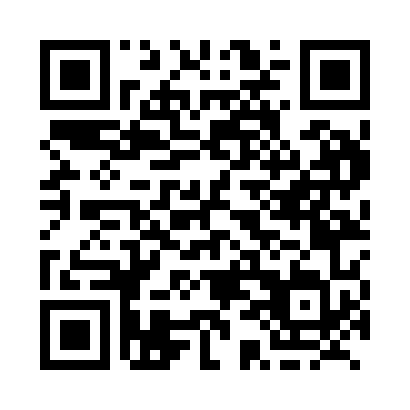 Prayer times for Coxvale, Ontario, CanadaWed 1 May 2024 - Fri 31 May 2024High Latitude Method: Angle Based RulePrayer Calculation Method: Islamic Society of North AmericaAsar Calculation Method: HanafiPrayer times provided by https://www.salahtimes.comDateDayFajrSunriseDhuhrAsrMaghribIsha1Wed4:225:561:056:058:139:482Thu4:205:551:046:068:159:503Fri4:185:531:046:068:169:514Sat4:165:521:046:078:179:535Sun4:145:511:046:088:189:556Mon4:125:491:046:088:209:577Tue4:115:481:046:098:219:588Wed4:095:471:046:108:2210:009Thu4:075:451:046:118:2310:0210Fri4:055:441:046:118:2410:0411Sat4:035:431:046:128:2610:0512Sun4:025:421:046:138:2710:0713Mon4:005:401:046:138:2810:0914Tue3:585:391:046:148:2910:1115Wed3:565:381:046:158:3010:1216Thu3:555:371:046:158:3110:1417Fri3:535:361:046:168:3210:1618Sat3:515:351:046:178:3310:1719Sun3:505:341:046:178:3510:1920Mon3:485:331:046:188:3610:2121Tue3:475:321:046:198:3710:2222Wed3:455:311:046:198:3810:2423Thu3:445:301:046:208:3910:2524Fri3:435:301:046:208:4010:2725Sat3:415:291:056:218:4110:2926Sun3:405:281:056:228:4210:3027Mon3:395:271:056:228:4310:3228Tue3:375:271:056:238:4410:3329Wed3:365:261:056:238:4510:3430Thu3:355:251:056:248:4510:3631Fri3:345:251:056:248:4610:37